                                                                             ПРОЕКТ            _____ сессия                                                         от «___» ________ 2023 года №   ___                      четвертого созыва                                                      О внесении изменений в решение Собрания депутатов Солнечного сельского поселения от 26 июля 2020 года № 63 «О порядке назначения и проведения опроса граждан в Солнечном сельском поселении Советского муниципального района Республики Марий Эл»В соответствии с Федеральным законом от 6 октября 2003 г. № 131-ФЗ «Об общих принципах организации местного самоуправления 
в Российской Федерации», постановлением Правительства 
Российской Федерации от 3 февраля 2022 г. № 101 «Об утверждении Правил использования федеральной государственной информационной системы 
«Единый портал государственных и муниципальных услуг (функций)» 
в целях организации и проведения публичных слушаний»
Собрание депутатов Солнечного сельского поселения Советского муниципального района Республики Марий Эл решило:1. В Положение о порядке назначения и проведения опроса граждан 
в Солнечном сельском поселении Советского муниципального района Республики Марий Эл, утвержденное решением Собрания депутатов Солнечного сельского поселения от 26 июля 2020 года № 63 внести следующие изменения:1.1. Раздел 3 дополнить абзацем вторым-четвертым следующего содержания:«Опрос может проводиться в электронной форме
с использованием федеральной государственной информационной системы «Единый портал государственных и муниципальных услуг (функций)» (далее - единый портал).В целях организации и проведения опроса на едином портале используется платформа обратной связи единого портала в соответствии с установленными Министерством цифрового развития, связи
и массовых коммуникаций Российской Федерации технологическими регламентами, размещаемыми на технологическом портале
в информационно-телекоммуникационной сети «Интернет» по адресу https://pos.gosuslugi.ru/docs/.На главной странице официального сайта Солнечной сельской администрации Советского муниципального района Республики Марий Эл должна быть доступна гиперссылка для участия в опросе на едином портале.»;1.2. Пункт 1 раздела 8 дополнить подпунктом 8 следующего содержания: «8) в случае проведения опроса в электронной форме
с использованием единого портала обеспечивает размещение на едином портале опроса с использованием личного кабинета Солнечной сельской администрации Советского муниципального района Республики Марий Эл  в соответствующем разделе платформы обратной связи единого портала.»;1.3. Раздел 9 дополнить пунктом 4 следующего содержания: «4.Участие граждан в опросе, проводимом в электронной форме
с использованием единого портала, обеспечивается с использованием единого портала после прохождения авторизации на едином портале
с использованием федеральной государственной информационной системы «Единая система идентификации и аутентификации»
в инфраструктуре, обеспечивающей информационно-технологическое взаимодействие информационных систем, используемых
для предоставления государственных и муниципальных услуг
в электронной форме.При прохождении опроса, проводимого в электронной форме
с использованием единого портала, гражданин осуществляет выбор различных ответов на поставленные вопросы или вводит собственный ответ.»;1.4. Раздел 10 дополнить пунктом 1.1 следующего содержания: «1.1 При установлении результатов опроса, проводимого
в электронной форме с использованием единого портала, Комиссия руководствуется отчетом по опросу, сформированному на едином портале.».2. Настоящее решение вступает в силу после его официального обнародования.3. Контроль за исполнением настоящего решения оставляю за собой.                 Глава Солнечного сельского поселения                                          Ф.Г. Чешаева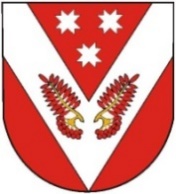 